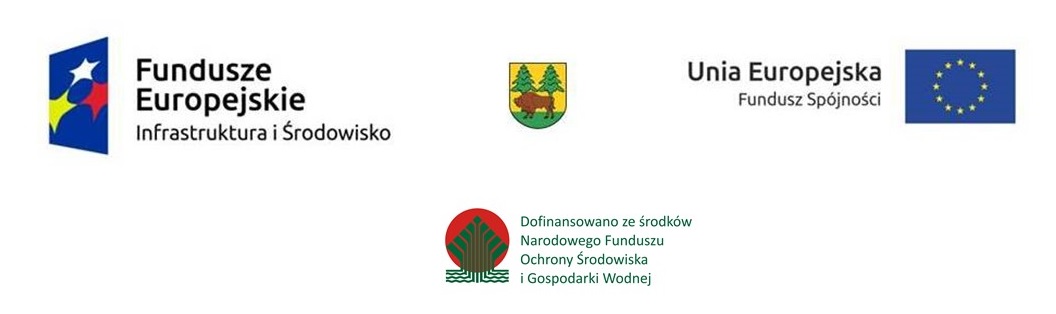 Znak sprawy: PP.042.4.18.2017                                                      Załącznik  Nr 6 do SIWZSkładając ofertę w postępowaniu o udzielenie zamówienia publicznego prowadzonego wtrybie przetargu nieograniczonego na: „Przygotowanie i przeprowadzenie warsztatów i zajęćterenowych o tematyce przyrodniczej na potrzeby projektu Puszcza i ludzie - I etap” wimieniu Wykonawcy przedkładamWYKAZ OSÓB,KTÓRYMI DYSPONUJE LUB BĘDZIE DYSPONOWAŁ WYKONAWCA I KTÓRE BĘDĄ UCZESTNICZYĆ W WYKONYWANIU ZAMÓWIENIAPAKIET I–  Warsztaty terenowe dla społeczności lokalnych pt. „Puszcza odkryta na nowo”Załączam dowody określające, że w/w usługi zostały wykonane należycie.PAKIET II  - Zajęcia terenowe dla dzieci i młodzieżyZałączam dowody określające, że w/w usługi zostały wykonane należycie............................................, dnia ...............................(miejscowość)					                   (podpis upełnomocnionego przedstawiciela)Nazwa:Siedziba:E-mail:Strona internetowa:Nr telefonu i faksu:REGON:NIP: Nr pakietu WarsztatyImię i nazwiskoDoświadczenie(ilość przeprowadzonych warsztatów)Podstawa do dysponowania wskazanymi osobami1.Zielono mi, czyli jak  chwasty i kwiatki przerobić na sałatki.2.Od bartnictwa do miodu lipowego.3.Survival białowieski, czyli jak przetrwać w dżungli.4.Z łódką i wędką, czyli czego nie wiemy o wodzie w przyrodzie.5.Aktywnie przez lasy i bory puszczańskie (z kijami/na kółkach).6.Mydełko FA, czyli jak stworzyć naturalne kosmetyki.Lp.Imię i nazwiskoKwalifikacje Doświadczenie (ilość przeprowadzonych zajęć)Podstawa do dysponowania wskazanymi osobami